Het heelal vanuit een brandpuntBouwsteen 2: Wat is een telescoopBijlage: Evaluatiecriteria*Basis/ verdiepingDeze fase in een notendop:In deze fase kijken we naar de telescoop als instrument. We trachten de werking ervan te verklaren a.d.h.v. kennis over optica. Concreet krijgen de leerlingen een lesje optica, dat vervolgens gekoppeld wordt aan de telescoop, als toepassing. Tijd: 50 minutenLeerdoelen: De leerlingen kunnenHet begrip ‘telescoop’ in eigen woorden uitleggen.De voortplanting van licht beschrijven in verschillende situaties.De functie van lenzen en spiegels in een telescoop geven.De verschillende soorten telescopen van elkaar onderscheiden.Een onderzoek uitvoeren volgens de wetenschappelijke methode.STEM-doelen: LPD S1: De leerlingen onderzoeken natuurlijke, ruimtelijke en technische systemen in STEM-contexten. LPD S3: De leerlingen passen wetenschappelijke vaardigheden toe. LPD S10: De leerlingen zetten aangereikte coöperatieve werkvormen in om een opdracht te realiseren. Leerinhouden: Telescoop, planeten, licht, lichtbron, lichtstraal, optica, spiegels, oculair, weerkaatsing, lenzen  ...Randvoorwaarden: Mogelijkheid tot verduistering van klaslokaal.Materiaal voor klasgebruik:Voorbeelden van lichtbronnen: kaars + lamp, …PapiertjesSchaarSpiegels: kleintjes + grote spiegelLaserOptische schijfLenzen: minstens een bolle lensTelescoop als toonmodelTekenlatVoorkennis leerlingen:   De leerlingen zijn op de hoogte van het project: inhoud, doelen,…Externen: GeenBeschrijving leeractiviteiten: Deel conceptenmap dat bij deze leeractiviteit hoort: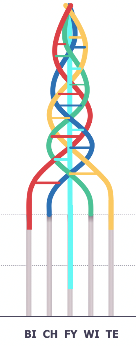 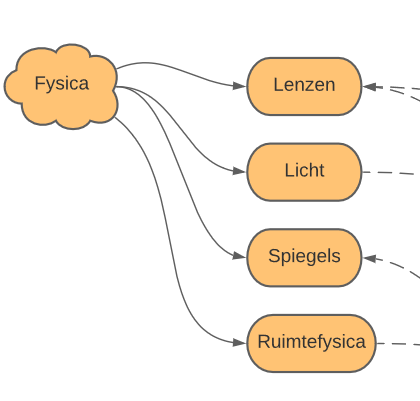 Overzicht leeractiviteit: timing + hoe te organiseren + hulpmiddelenExtra uitgebreide info bij leeractiviteit:Deze les stellen we 2 vragen, waar we vervolgens een antwoord op zoeken:Wat is een telescoop?Hoe werkt een telescoop?Algemene inleiding van het project
Hier stellen we de vraag: Wat zijn telescopen?Antwoord: een object om ver te kunnen kijken. Enkele voorbeelden van waarnemingen zijn planeten en sterren. De oriënteringsopdracht wordt klassikaal gemaakt. De blauwe kader over de hubbletelescoop wordt kort vermeld. Licht
Wanneer we weten wat een telescoop is stellen we de vraag: Hoe werkt een telescoop?Hiervoor kijken we naar het fenomeen ‘licht’, want om te kunnen zien moet er licht zijn.De leerkracht legt uit wat lichtbronnen en lichtstralen zijn. De leerlingen bedenken enkele lichtbronnen en noteren deze in de cursus.Voortplanting licht.    Benodigdheden: kaars/ lamp, 2 papiertjes, schaarOV: Hoe plant licht zich voort in eenzelfde middenstof?De leerlingen formuleren een hypothese, zoals: het licht plant zich rechtlijnig voort.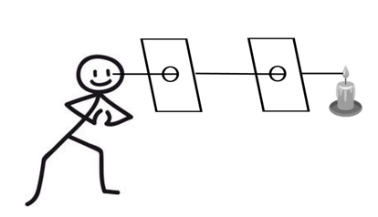 Uitvoering: Knip een klein gaatje in het eerste papiertjeKnip op dezelfde hoogte een klein gaatje in het tweede papiertjeHoud de papiertjes op een afstand van 10cm van elkaar op dezelfde hoogte zodat je vanuit één punt doorheen beide gaatjes kan kijkenPlaats de kaars op dit puntDe leerkracht maakt de papiertjes klaar en laat een leerling vervolgens waarnemen. De leerlingen noteren allemaal de waarneming in hun cursus. De leerlingen formuleren ook een antwoord op de onderzoeksvraag: Licht plant zich rechtlijnig voort in eenzelfde middenstof.SpiegelsHet eerste belangrijke onderdeel van een telescoop dat we bespreken zijn spiegels. Wat doen spiegels met licht? Spiegels kunnen lichtstralen laten weerkaatsen in de juiste richting. In een telescoop worden de lichtstralen weerkaatst naar het oculair of de kijker. Experiment: licht zien door weerkaatsingBenodigdheden: spiegel, optische schijf, lichtbron, laserOV: Wat gebeurt er met lichtstralen die invallen op een spiegel?De leerlingen vormen een hypothese, zoals: De lichtstralen zullen terugkaatsen. De invalshoek is gelijk aan de terugkaatsingshoek.Uitvoering 1:Verduister het lokaalLaat de lichtstraal onder een schuine hoek invallen op de spiegelDit lukt het best met een laserlampje.Waarneming, geformuleerd door leerlingen: De spiegel weerkaatst het licht. Uitvoering 2:Verduister het lokaal.Plaats de spiegel op de optische schijf.Laat de lichtstralen onder een schuine hoek invallen op de spiegel.Bepaal de hoek tussen de invallende licht en de spiegel. Bepaal de hoek tussen de terugkaatsende lichtstraal en de spiegel.Hier wordt ook de hoek gemeten van de invallende en teruggekaatste stralen. Uit het experiment zal blijken dat deze hoeken gelijk zijn aan elkaar. De leerlingen formuleren weer een waarneming. Hier hoort ook een tekening bij die de leerkracht op het bord tekent en de leerlingen in hun cursus. De leerlingen formuleren een antwoord op de onderzoeksvraag, mogelijk antwoord: Een spiegel weerkaatst het licht zodat de invalshoek gelijk is aan de terugkaatsingshoek.LenzenEen tweede belangrijk onderdeel van een telescoop zijn de lenzen. Lenzen voor de ogen zorgen ervoor dat lichtstralen juist invallen op het netvlies van het oog. Lenzen in de telescoop zorgen ervoor dat lichtstralen juist invallen op het oculair. De leerkracht toont enkele lenzen als voorbeeld.Dit deeltje wordt ingeleid met een conceptvraag in de vorm van een cartoon. De leerlingen gaan opzoek naar het juiste antwoord.Experimenten: licht zien door brekingBenodigdheden: evenwijdige lichtbundel (of laser), bolle lensOV: Wat gebeurt er met lichtstralen die invallen op een lens?De leerlingen vormen een hypothese, zoals: De lichtstralen zullen breken.Uitvoering:Richt de evenwijdige lichtstralen op de bolle lensWaarneming: Hoe lopen de stralen voor en na de lens?De lens zorgt ervoor dat de lichtstralen van de richting veranderen. Dit wordt lichtbreking genoemd.Soorten telescopenNiet alle telescopen werken op dezelfde manier. De twee bekendste soorten telescopen zijn de refractortelescoop en de reflectortelescoop. De leerkracht legt de werking van beide telescopen uit.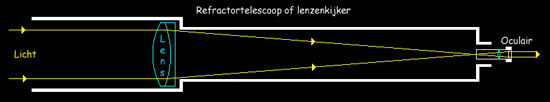 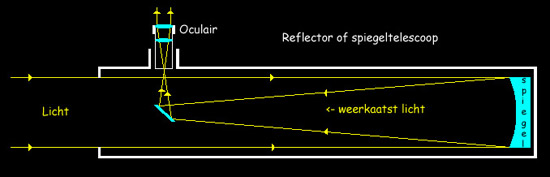 Wanneer de leerlingen weten hoe een telescoop werkt kunnen ze zelf aan de slag gaan met het bouwen van een exemplaar. Ondersteunend materiaal voor leerlingen en leerkrachten:Dit zijn verdere verwijzingen naar concreet lesmateriaal voor leerlingen, zoals werkblaadjes, en voor leerkrachten, zoals PowerPoint presentaties. Mogelijks zal hier al naar verwezen worden in de beschrijving leeractiviteiten. Bedoeling is dat je hier een link maakt naar de respectievelijke werkblaadjes, presentaties, etc.Cursus voor de leerkracht: aparte bundelWerkbundel: aparte bundelPowerPointEvaluatie: zie bijlageReader:Dit zijn verwijzingen naar voor de leerkracht interessante bronnen over deze bouwsteen met extra achtergrondinformatie (filmpjes, boeken, artikels, websites, etc.)Hubblehttps://www.nasa.gov/content/goddard/what-did-hubble-see-on-your-birthdayJames Web-telescoophttps://www.vrt.be/vrtnws/nl/2022/02/12/eerste-foto-en-eerste-selfie-van-james-webb-telescoop/Lenzen telescoop:https://e01bcc0b8bce475c872e77ccce39cbe1.objectstore.eu/esero_nl/production/uploads/pdf/file/116/68ce14ba-ea53-4c7e-95a3-d615dd554b16_1575300928.PDFSoorten telescopen:https://www.spacepage.be/artikelen/waarnemen/telescopen-en-accessoires/wat-is-een-telescoopOpbouw telescoop:https://www.raig.nl/blog/basisbegrippen-over-astronomische-telescopen-typen-onderdelen-bediening-enz-12f/ICT-tools: n.v.t.Eindtermen:Leerplandoelstellingen Katholiek Onderwijs, Basisoptie Moderne talen en wetenschappen: Wetenschappen A-stroom: STEM-doelen:LPD S1: De leerlingen onderzoeken natuurlijke, ruimtelijke en technische systemen in STEM-contexten. LPD S3: De leerlingen passen wetenschappelijke vaardigheden toe. LPD S10: De leerlingen zetten aangereikte coöperatieve werkvormen in om een opdracht te realiseren. Fysica doelen: 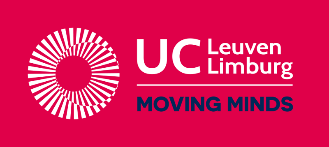 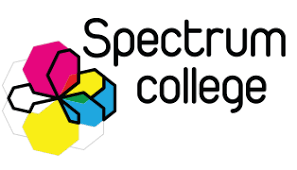 Ontwikkeld in samenwerking met: Spectrum college in Beringen, middenschool.LERENDEONTDEKKERONDERZOEKEREXPERTVan toepassing De leerling kan het nog niet.De leerling kan het niet alleen, maar met hulp lukt het.De leerling kan het, maar moet er nog heel hard over nadenken.De leerling kan het zonder problemen.Inhoudelijke criteriaInhoudelijke criteriaInhoudelijke criteriaInhoudelijke criteriaInhoudelijke criteriaInhoudelijke criteriaXB*De leerling kan het begrip ‘telescoop’ in eigen woorden uitleggen.BDe leerling kan het gebruik van telescopen in het dagelijkse leven toelichten.XBDe leerling kan de voortplanting van licht beschrijven in verschillende situaties.XBDe leerling kan de functie van lenzen en spiegels in een telescoop geven. XBDe leerling kan de verschillende soorten telescopen van elkaar onderscheiden.BDe leerlingen kunnen de opbouw van een telescoop uitleggen a.d.h.v. een model.BDe leerling kan a.d.h.v. een voorbeeld uitleggen wat telescopisch zicht is.VDe leerling kunnen hun keuzes beargumenteren of evalueren tijdens het bouwproces.VDe leerling kan wetenschappelijke ontdekkingen over de aarde en ruimte in de geschiedenis plaatsen.LERENDEONTDEKKERONDERZOEKEREXPERTVan toepassing De leerling kan het nog niet.De leerling kan het niet alleen, maar met hulp lukt het.De leerling kan het, maar moet er nog heel hard over nadenken.De leerling kan het zonder problemen.Praktische criteriaPraktische criteriaPraktische criteriaPraktische criteriaPraktische criteriaPraktische criteriaBDe leerling kan werken met stellariumXBDe leerling kan een onderzoek uitvoeren volgens de wetenschappelijke methodeBDe leerling past technische vaardigheden toe tijdens het bouwproces van de telescoopBDe leerling zet de aangereikte instructies in om een opdracht te realiseren.BDe leerling kan correct observeren met een telescoop.VDe leerling gebruikt zijn probleemoplossend vermogen om problemen te vermijden.VDe leerling kan zijn telescoop afstellen om een duidelijk beeld te krijgen.